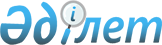 Об утверждении тарифов на сбор, вывоз и захоронение твердых бытовых отходов по городу Семей
					
			Утративший силу
			
			
		
					Решение маслихата города Семей Восточно-Казахстанской области от 18 марта 2015 года № 38/211-V. Зарегистрировано Департаментом юстиции Восточно-Казахстанской области 10 апреля 2015 года № 3862. Утратило силу решением маслихата города Семей Восточно-Казахстанской области от 29 мая 2019 года № 38/265-VI
      Сноска. Утратило силу решением маслихата города Семей Восточно-Казахстанской области от 29.05.2019 № 38/265-VI (вводится в действие по истечении десяти календарных дней после дня его первого официального опубликования).

      Сноска. Заголовок - в редакции решения маслихата города Семей Восточно-Казахстанской области от 05.10.2016 № 6/49-VI (вводится в действие по истечении десяти календарных дней после дня его первого официального опубликования).

      В соответствии с подпунктом 2) статьи 19-1 Экологического кодекса Республики Казахстан от 9 января 2007 года маслихат города Семей РЕШИЛ:

      1. Утвердить прилагаемые тарифы на сбор, вывоз и захоронение твердых бытовых отходов по городу Семей.

      Сноска. Пункт 1 - в редакции решения маслихата города Семей Восточно-Казахстанской области от 05.10.2016 № 6/49-VI (вводится в действие по истечении десяти календарных дней после дня его первого официального опубликования).

      2. Настоящее решение вводится в действие по истечении десяти календарных дней после дня его первого официального опубликования. Тарифы на сбор, вывоз и захоронение твердых бытовых отходов по городу Семей
      Сноска. Тарифы - в редакции решения маслихата города Семей Восточно-Казахстанской области от 05.10.2016 № 6/49-VI (вводится в действие по истечении десяти календарных дней после дня его первого официального опубликования).
					© 2012. РГП на ПХВ «Институт законодательства и правовой информации Республики Казахстан» Министерства юстиции Республики Казахстан
				
      Председатель

      сессии городского маслихата

Ж. Рахимгалиев

      Секретарь

      городского маслихата

Б. Акжалов
Утверждены
решением маслихата
города Семей от 18 марта
2015 года № 38/211-V
№
Объект
Расчетная единица
Тариф, услуг по сбору, вывозу и захоронению твердых бытовых отходов, тенге
1
Тариф на вывоз, сбор и захоронение твердых бытовых отходов с благоустроенного домовладения
1 житель в месяц
200
2
Тариф на вывоз, сбор и захоронение твердых бытовых отходов с неблагоустроенного домовладения 
1 житель в месяц
364
3
Тариф на вывоз, сбор и захоронение твердых бытовых отходов с юридических лиц и субъектов частного предпринимательства
1 м3
1284